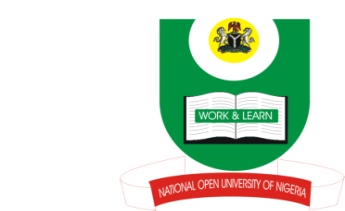 NATIONAL OPEN UNIVERSITY OF NIGERIA14-16 AHMADU BELLO WAY, VICTORIA ISLAND, LAGOSSCHOOL OF ARTS AND SOCIAL SCIENCESJUNE/JULY 2013 EXAMINATIONCOURSE CODE: CSS 341COURSE TITLE: POLICING AND LAW ENFORCEMENT IN NIGERIATIME ALLOWED:INSTRUCTIONS: ANSWER THREE QUESTIONS FROM FIVE QUESTIONS1 mark for correct use of English Language1a). Enumerate the central objectives of policing.	10 marks1b). Briefly discuss the yardsticks for measuring a successful policing. 13  marks2a). Discuss the role of extended family in pre-colonial Nigeria policing. 11 marks2b). Highlight the common features of members of the Northern and Western                                   .       Traditional Police. 	12 marks3. List and explain methods of scientific crime investigation.	23 marks4a). what do you understand by police discretion?	5 marks4b). Explain four factors that influence police officers exercises of discretion.18marks5. Discuss what police blue wall of silence is.	23 marks